Referat styremøte 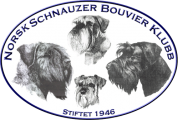 Teams, 09.10.22Innkalte: AlleDeltatt: Frøydis, Johanne, Merete, Hanne,Odd Magne, Rannveig Fraværende: PålReferent: Rannveig Sak 1, ekstraordinært årsmøte Nestleder har gått ut av styret, leder ønsker å trekke seg ut av ledervervet. Styret trenger derfor å sette inn en ny leder frem til ordinært årsmøte. I tillegg trengs det 1 ny styremedlem og 2 nye inn i valgkomiteen for å fylle alle vervene som mangler. For å få et oppegående og funksjonerende styre frem til nytt årsmøte må vervene fylles. Hovedstyret ved leder informeres om status. Styret i NSBK avd Midt-Norge  har ved styremøte 09.10 22 vedtatt at det kalles inn til ekstraordinært årsmøte. Møtet holdes via Teams for å nå flest mulig medlemmer den 27.10.22 kl. 19.00.  